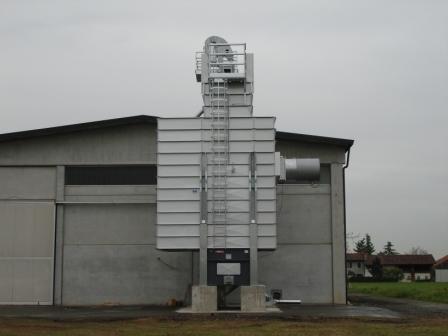       Ярославль,  0815/2013   Предложение N° 0815/2012Общие условия- Срок поставки	:	7 недель с момента предоплаты- Доставка	:	DDP г. Смоленск- Условия платежа	            20% Предоплата при размещении заказа20% Предоплата за 20 дней до отгрузки60% Окончательный расчет при отгрузке с заводаНДС 18% включен в стоимость- Срок действия	:	60 дней     Зерносушилка STRAHL Мод. 300 АR/4 - ВТ ВерсияТехнические данные:  1	ШТ. "STRAHL"  Циклическая зерносушилка модель 300 AR, 6 модулей               в комплектации:Сушильная башня со ступенчатыми тоннелями из стали ALUZINK; наружная обшивка панелями из стали ALUZINKБункер-наполнитель с крышейОснование с механизмом разгрузки, состоящим из небольших   саморазгружающихся бункеров с контрольной панелью на 3 заслонкиКонтрольная группа циркуляции воздуха, состоящая из резервного бака на 10 л., фильтра, регулятора давления, переключателя давления, 5-проводного электронного гидрораспределителя, пневматического цилиндра.Топочный элемент прямого нагреваВысокопроизводительный вентилятор со смещенным потоком с изменяемым шагом лопасти и непосредственно встроенным электромотором для нагнетания воздухаПереключатель уровня влажного зерна для автоматического контроля уровня загрузки и предотвращения опустошения шахты – 2ШТ. Переключатель давления воздушного потокаКомплект датчиков для контроля и регулировки температурного режима1 ШТ. Лестница к шахте влажного зерна с секциями, выполненными из гальванизированной стали и площадками для отдыха.1 ШТ. Тепловая изоляция шахты горячего воздуха панелями из гальванизированной стали и прокладкой из минеральной ваты.1 ШТ. Тепловая изоляция бункера для зерна панелями из стали ALUZINK и прокладкой из минеральной ваты.1 ШТ. Анти-пылевые заслонки для очистки воздушного потока во время разгрузки сушилки.1 ШТ. Электронная панель управления с сенсорным экраном.	1 ШТ. Дизельная горелка  Riello в комплекте, включая газовую рампу, устройства безопасности и систему управления.ИТОГО: 75 820,00 Евро (по курсу ЦБ РФ на день оплаты)                             ВНИМАНИЕ, В СТОИМОСТЬ НЕ ВКЛЮЧЕНО:- Транспортные услуги - Сборка и запуск- Фундаменты и кладка- Газопровод к горелке- Наружная электропроводка и заземление- Погрузочное и монтажное оборудование- Расчеты фундамента- Разрешения, лицензии и согласования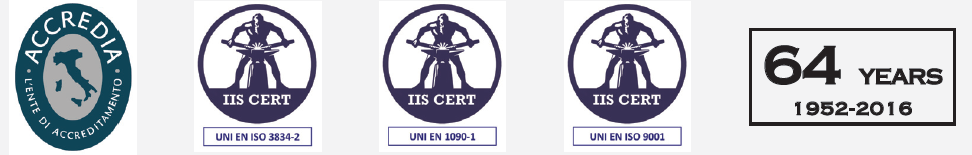 Модуликол-во6Секциикол-во8Объем зернам³55,4Емкость (пшеница/кукуруза)тонн41,6РАЗМЕРЫ      длинамм5 600                      ширинамм4 100                      высотамм10 750Выходные вентиляторыкол-во1Эл. мощностькВт15,0Тепловая мощность, зерномКал/час1400ПРОИЗВОДИТЕЛЬНОСТЬПРОИЗВОДИТЕЛЬНОСТЬПРОИЗВОДИТЕЛЬНОСТЬКукуруза (28%-14%) t = 115Стонн/сутки133,0Кукуруза (24%-14%) t = 100Стонн/сутки145,5